Методические рекомендации по проведению классного часа «Даниил Гранин-мысли на бумаге» для обучающихся 10-11 классовЦель: формирование ценностного отношения к людям, чьи имена вписаны в отечественную историю.Задачи:воспитание у обучающихся благодарной памяти о людях, внесших большой вклад в развитие отечественной   культуры;воспитание у обучающихся чувства патриотизма и гражданской ответственности;развитие умения аргументированно высказывать свою точку зрения;формирование гуманистических качеств личности.Методический материал носит рекомендательный характер; учитель, принимая во внимание особенности каждого класса, может варьировать задания, их количество, менять этапы занятия.СлайдКомментарий для учителя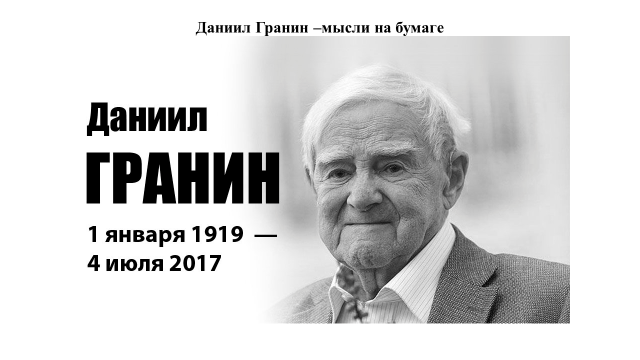 Задание № 1Прочитайте текст стихотворения поэта Сергея Восточного, рассмотрите фото на слайде, выполните задание. Какому событию посвящено это произведение?Какой смысл вложил автор стихотворения в эти строки?Сформулируйте цель и задачи нашего занятия. Аргументируйте свой ответ.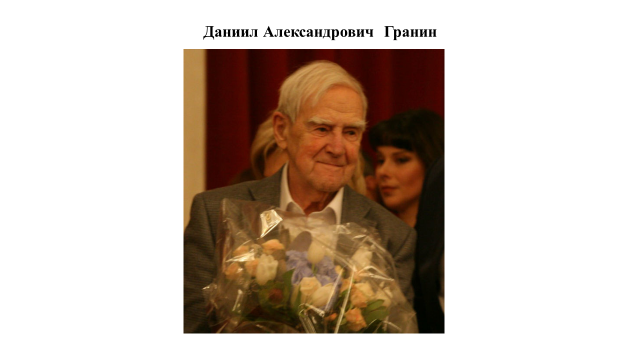 Задание № 2Сформулируйте возможные вопросы к теме «Даниил Гранин - мысли на бумаге».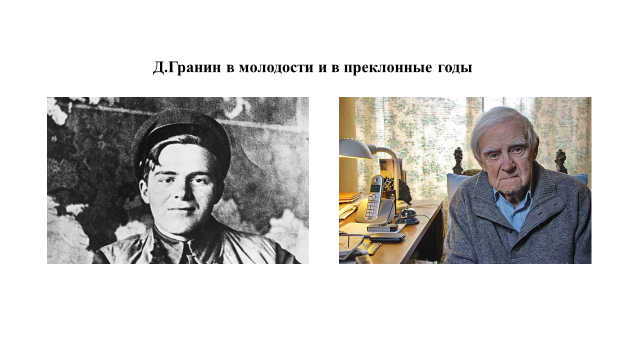  Задание № 3Прочитайте текст, выполните задание.Как вы понимаете высказывание великого писателя?Какой смысл заложил писатель в данное изречение?Какие ценности определял писатель для себя и своих читателей?Аргументируйте свой ответ.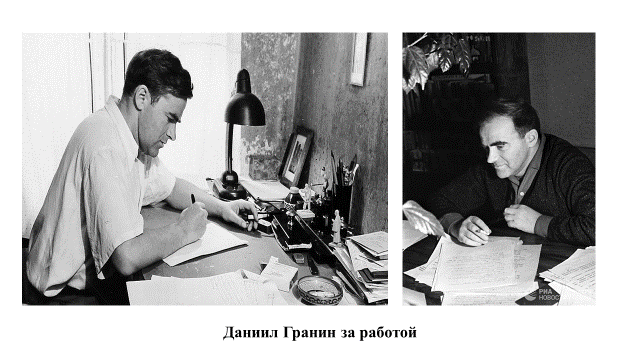 Задание № 4Рассмотрите изображение на слайде, прочитайте текст, выполните задание.Согласны ли вы с данным утверждением Даниила Гранина?Используя представленный отрывок произведения, назовите обозначенную Даниилом Граниным проблему современного общества.Аргументируйте свой ответ.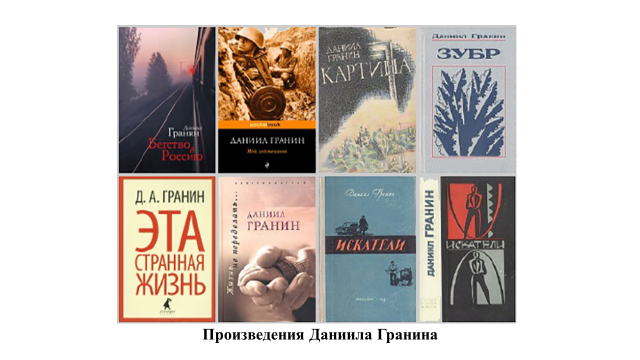 Задание № 5 Прочитайте и проанализируйте текст, рассмотрите фоторяд на слайде, выполните задание.Что объединяет данные высказывания?Сделайте выводы из прочитанного.Что для писателя Д. Гранина значит тема любви?Как к этой теме относитесь вы?Аргументируйте свой ответ.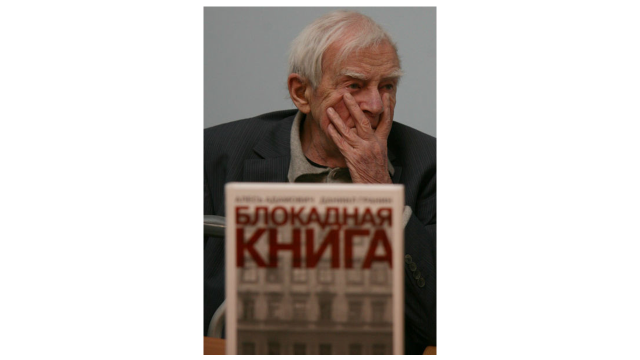 Задание № 6Прочитайте и проанализируйте текст, выполните задание.Обозначьте позицию писателя – фронтовика, блокадника Д. Гранина к войне.Объясните, как вы понимаете мысли Д. Гранина, ставшего очевидцем блокады Ленинграда? «Блокадная книга» создавалась спустя 30 лет после этих драматических событий. В чем была сложность изложения событий блокады для писателя?Аргументируйте свой ответ. 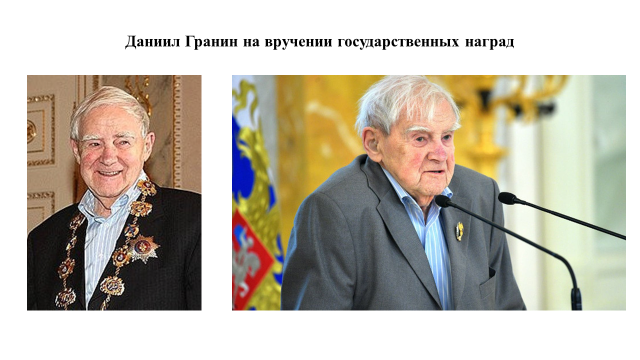 Задание № 7Рассмотрите изображение на слайде, изучите высказывание писателя, выполните задание.Объясните, как можно сохранить «Историю» для будущих поколений?Аргументируйте свой ответ. 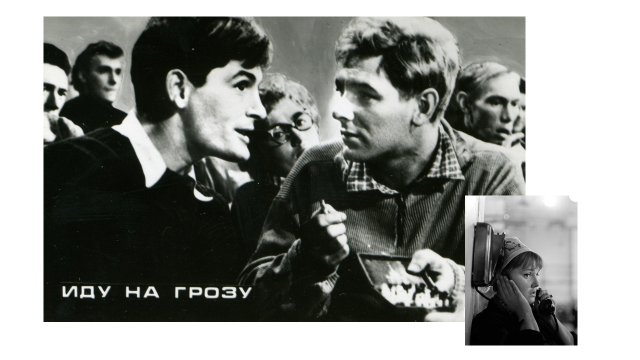 Задание № 8Просмотрите видеофрагмент, прочитайте текст и выполните задание.Как эти цитаты характеризуют главных героев фильма «Иду на грозу»?Как вы думаете, что хотел сказать автор   читателю?Аргументируйте свой ответ. 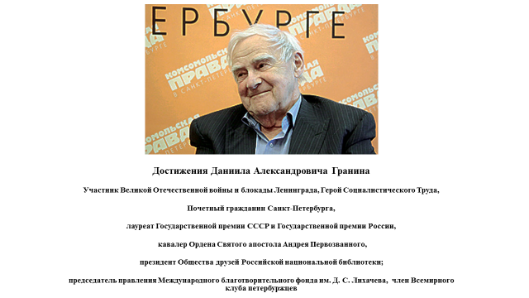 Задание № 9Просмотрите материалы слайда, выполните задание.Какое наследие оставил нам писатель и философ Даниил Александрович Гранин?Сделайте выводы из прочитанного.Аргументируйте свой ответ. 